Łódź, 24.11.2021r.SZP.292-46/2021SPECYFIKACJA WARUNKÓW ZAMÓWIENIA (SWZ)NADostawę sprzętu medycznegodo Miejskiego Centrum Medycznegoim. dr. Karola Jonschera w ŁodziNr postępowania: 46/2021Oznaczenie przedmiotu zamówienia wg Wspólnego Słownika Zamówień (CPV):33.10.00.00-1 (Urządzenia medyczne)Termin składania ofert		do dnia 02.12.2021 r. godz. 1100Termin otwarcia ofert		02.12.2021 r. godz. 1130Szacunkowa wartość zamówienia nie przekracza progów unijnych, o których stanowi art. 3 ustawy z dnia 11 września 2019 r. – Prawo zamówień publicznych – (t.j.: Dz. U. 2021 poz. 1129 ze zm.), zwanej dalej „ustawą Pzp”, w odniesieniu do dostaw i usług.Postępowanie o udzielenie zamówienia publicznego prowadzone jest w trybie podstawowym bez negocjacji (zgodnie z art. 275 pkt 1 ustawy Pzp).ZATWIERDZAMDyrektorMiejskiego Centrum Medycznegoim. dr Karola Jonschera w Łodzi/-/ mgr Konrad ŁukaszewskiI. INFORMACJE O ZAMAWIAJĄCYMZamawiającym jest: Miejskie Centrum Medyczne im. dr. Karola Jonschera w Łodzi Adres: ul. Milionowa 14, 93-113 ŁódźNIP: 728–22–89–592, Regon: 472237185Faks: (042) 67-61-785, tel. (042) 67-61-790, adres e-mail: przetargi@jonscher.plAdres skrzynki ePUAP: /szpital_jonschera/SkrytkaESP; /c0173qaagr/SkrytkaESP Strona internetowa, na której Zamawiający umieści SWZ, zmiany i wyjaśnienia do SWZ oraz inne dokumenty: http://www.bip.jonscher.pl/Godziny urzędowania administracji: 730 - 1500.Rachunek bankowy (wadium): Bank Gospodarstwa KrajowegoNumer rachunku: 23 1130 1163 0014 7034 1020 0009Numer postępowania: Postępowanie, którego dotyczy niniejsza specyfikacja oznaczone jest znakiem: 45/2021. Wykonawcy powinni powoływać się na ten znak we wszystkich kontaktach z Zamawiającym.II. OPIS PRZEDMIOTU ZAMÓWIENIA1. Przedmiotem zamówienia jest dostawa sprzętu medycznego do Miejskiego Centrum Medycznego im. dr. Karola Jonschera w Łodzi, w podziale na następujące Pakiety:Pakiet I - Laser biostymulacyjny ze skanującym aplikatorem laserowym,Pakiet II - Audiometr.Szczegółowy opis przedmiotu zamówienia określa załącznik nr  2 do SWZ. 2. Dostawa przedmiotu zamówienia do Miejskiego Centrum Medycznego im. dr. Karola Jonschera w Łodzi (w lokalizacji przy ul. Milionowej 14, 93-113 Łódź) zrealizowana będzie na koszt i ryzyko Wykonawcy.3. Warunki realizacji przedmiotu zamówienia określa załącznik nr 5 do SWZ (Wzór umowy).III. WYMAGANY TERMIN WYKONANIA ZAMÓWIENIATermin realizacji – w terminie do 4 tygodni od dnia zawarcia umowy.IV. PODSTAWY WYKLUCZENIA Z POSTĘPOWANIA O UDZIELENIE ZAMÓWIENIA ORAZ WARUNKI UDZIAŁU W POSTĘPOWANIU 1. O udzielenie zamówienia mogą ubiegać się Wykonawcy, którzy:1) nie podlegają wykluczeniu z postępowania o udzielenie zamówienia publicznego na podstawie art. 108 ust. 1, z zastrzeżeniem art. 110 ust. 2 ustawy Pzp;2) spełniają następujące warunki udziału w postępowaniu:a) zdolności do występowania w obrocie gospodarczym (art. 112. ust. 2 pkt 1 ustawy Pzp):Opis warunku: Zamawiający odstępuje od opisu warunku określonego w tym punkcie.b) uprawnienia do prowadzenia określonej działalności gospodarczej lub zawodowej, o ile wynika to z odrębnych przepisów (art. 112. ust. 2 pkt 2 ustawy Pzp):Opis warunku: Zamawiający odstępuje od opisu warunku określonego w tym punkcie.c) w zakresie sytuacji ekonomicznej lub finansowej (art. 112. ust. 2 pkt 3 ustawy Pzp):Opis warunku: Zamawiający odstępuje od opisu warunku określonego w tym punkcie. d) w zakresie zdolności technicznej lub zawodowej (art. 112. ust. 2 pkt 4 ustawy Pzp):Opis warunku: Zamawiający odstępuje od opisu warunku określonego w tym punkcie. V. WYKAZ OŚWIADCZEŃ LUB DOKUMENTÓW JAKIE MAJĄ DOSTARCZYĆ WYKONAWCY:1. Ofertę stanowi:Ofertę należy złożyć w formie określonej w rozdz. VIII SWZ.2. Wykonawca jest zobowiązany dołączyć do oferty dokumenty:3. Zamawiający na potwierdzenie braku podstaw wykluczenia nie wymaga złożenia podmiotowych środków dowodowych.4. Jeżeli Wykonawca nie złoży oświadczenia, o którym mowa w art. 125 ust. l ustawy Pzp, przedmiotowych środków dowodowych – z wyłączeniem środków dowodowych, które służą potwierdzeniu zgodności z kryteriami określonymi w opisie kryteriów oceny ofert, innych dokumentów lub oświadczeń składanych w postępowaniu lub będą one niekompletne lub będą zawierały błędy, Zamawiający wezwie Wykonawcę odpowiednio do ich złożenia, poprawienia lub uzupełnienia w wyznaczonym terminie, chyba że:1) oferta Wykonawcy będzie podlegać odrzuceniu bez względu na ich złożenie, uzupełnienie lub poprawienielub2) będą zachodziły przesłanki unieważnienia postępowania. 5. Wykonawcy mogą wspólnie ubiegać się o udzielenie zamówienia na podstawie art. 58 ust. 1 ustawy Pzp. 1) W takim przypadku zobowiązani są do ustanowienia pełnomocnika do reprezentowania ich w niniejszym postępowaniu lub do reprezentowania i zawarcia umowy. Pełnomocnictwo należy załączyć do oferty. Zamawiający będzie prowadzić korespondencję wyłącznie z podmiotem występującym jako reprezentant pozostałych.2) Warunki określone w art. 57 pkt 1 ustawy Pzp, każdy z Wykonawców wspólnie ubiegających się o udzielenie zamówienia musi spełniać samodzielnie.3) Warunki określone w art. 57 pkt 2 ustawy Pzp, w zakresie opisanym przez Zamawiającego, powinien spełniać co najmniej jeden z Wykonawców wspólnie ubiegających się o udzielenie zamówienia albo wszyscy ci Wykonawcy wspólnie.4) Oferta składana przez Wykonawców wspólnie ubiegających się o udzielenie zamówienia musi być podpisana i oznaczona w taki sposób, by prawnie zobowiązywała wszystkie te podmioty.6. W przypadku, gdy Wykonawca zamierza powierzyć wykonanie zamówienia Podwykonawcom (zgodnie z art. 462 ust. 1 ustawy Pzp), wymagane jest wskazanie przez Wykonawcę części zamówienia, których wykonanie zamierza powierzyć Podwykonawcom, oraz podanie nazw tych Podwykonawców w formularzu oferty, jeżeli są już znani.7. Wykonawca może zmienić lub zrezygnować z Podwykonawcy. Jeżeli zmiana albo rezygnacja z Podwykonawcy dotyczy podmiotu, na którego zasoby Wykonawca powoływał się, na zasadach określonych w art. 118 ust. 1 ustawy Pzp, w celu wykazania spełniania warunków udziału w postępowaniu, Wykonawca jest obowiązany wykazać Zamawiającemu, że proponowany inny Podwykonawca lub Wykonawca samodzielnie spełnia je w stopniu nie mniejszym niż Podwykonawca, na którego zasoby Wykonawca powoływał się w trakcie postępowania o udzielenie zamówienia.8. Powierzenie wykonania części zamówienia Podwykonawcom nie zwalnia Wykonawcy z odpowiedzialności za należyte wykonanie tego zamówienia.VI. WALUTA W JAKIEJ PROWADZONE BĘDĄ ROZLICZENIA ZWIĄZANE Z REALIZACJĄ ZAMÓWIENIA PUBLICZNEGOWszelkie rozliczenia związane z realizacją zamówienia publicznego, którego dotyczy niniejsza SWZ, dokonywane będą wyłącznie w złotych polskich (PLN).VII. INFORMACJE O SPOSOBIE POROZUMIEWANIA SIĘ ZAMAWIAJĄCEGO Z WYKONAWCAMI ORAZ PRZEKAZYWANIA OŚWIADCZEŃ LUB DOKUMENTÓW, A TAKŻE WSKAZANIE OSÓB UPRAWNIONYCH DO POROZUMIEWANIA SIĘ Z WYKONAWCAMI1. Informacje ogólne1) W postępowaniu o udzielenie zamówienia komunikacja między Zamawiającym a Wykonawcami odbywa się przy użyciu miniPortalu https://miniportal.uzp.gov.pl/, ePUAPu https://epuap.gov.pl/wps/portal oraz poczty elektronicznej.2) Osobami upoważnionymi przez Zamawiającego do kontaktowania się z Wykonawcami są:w sprawach merytorycznych:Michał Zamojski, Urszula Wróblewska (Sekcja sprzętu medycznego)			tel. (42) 671-19-62w sprawach formalnych:Anna Skałban, Maria Majewska (Sekcja Zamówień Publicznych)			tel. (42) 672-19-043) Wykonawca zamierzający wziąć udział w postępowaniu o udzielenie zamówienia publicznego, musi posiadać konto na ePUAP. Wykonawca posiadający konto na ePUAP ma dostęp do formularzy: „Formularz do złożenia, zmiany, wycofania oferty lub wniosku” oraz do „Formularza do komunikacji”.4) Wymagania techniczne i organizacyjne wysyłania i odbierania dokumentów elektronicznych, elektronicznych kopii dokumentów i oświadczeń oraz informacji przekazywanych przy ich użyciu opisane zostały w Regulaminie korzystania z systemu miniPortal oraz Warunkach korzystania z elektronicznej platformy usług administracji publicznej (ePUAP).5) Maksymalny rozmiar plików przesyłanych za pośrednictwem dedykowanych formularzy: „Formularz złożenia, zmiany, wycofania oferty lub wniosku” i „Formularza do komunikacji” wynosi 150 MB. 6) Za datę przekazania oferty, wniosków, zawiadomień, dokumentów elektronicznych, oświadczeń lub elektronicznych kopii dokumentów lub oświadczeń oraz innych informacji przyjmuje się datę ich przekazania na ePUAP.7) Identyfikator postępowania dostępny na Liście wszystkich postępowań w miniPortalu klikając wcześniej opcję „Dla Wykonawców” lub ze strony głównej z zakładki Postępowania. 2. Sposób komunikowania się Zamawiającego z Wykonawcami.1) W postępowaniu o udzielenie zamówienia komunikacja pomiędzy Zamawiającym a Wykonawcami w szczególności składanie oświadczeń, wniosków (innych niż wskazanych w rozdz. VIII), zawiadomień oraz przekazywanie informacji odbywa się elektronicznie:a) za pośrednictwem dedykowanego formularza: „Formularz do komunikacji” dostępnego na ePUAP oraz udostępnionego przez miniPortal na skrzynkę: /szpital_jonschera/SkrytkaESP lub /c0173qaagr/SkrytkaESP;b) drogą elektroniczną na adres: przetargi@jonscher.pl (nie dotyczy składania ofert).We wszelkiej korespondencji związanej z niniejszym postępowaniem Zamawiający i Wykonawcy posługują się numerem ogłoszenia (BZP lub nr postępowania, tj. 46/2021).2) Wszystkie dokumenty przekazywane przez Wykonawcę Zamawiającemu (w tym oferta) muszą być sporządzone pod rygorem nieważności: a) w formie elektronicznej opatrzone kwalifikowanym podpisem elektronicznym lubb) w postaci elektronicznej opatrzone podpisem zaufanym lubc) w postaci elektronicznej opatrzone podpisem osobistym.3) Dokumenty elektroniczne, składane są przez Wykonawcę za pośrednictwem „Formularza do komunikacji” lub e-mail jako załączniki. Sposób sporządzenia dokumentów elektronicznych musi być zgody z wymaganiami określonymi w rozporządzeniu Prezesa Rady Ministrów z dnia 30 grudnia 2020 r. w sprawie sposobu sporządzania i przekazywania informacji oraz wymagań technicznych dla dokumentów elektronicznych oraz środków komunikacji elektronicznej w postępowaniu o udzielenie zamówienia publicznego lub konkursie (Dz. U. z 2020 poz. 2452) oraz rozporządzeniu Ministra Rozwoju, Pracy i Technologii z dnia 23 grudnia 2020 r. w sprawie podmiotowych środków dowodowych oraz innych dokumentów lub oświadczeń, jakich może żądać Zamawiający od Wykonawcy (Dz. U. z 2020 poz. 2415). 4) Zamawiający informuje, iż zgodnie z komunikatem Ministra Cyfryzacji z dnia 1 marca 2018 r. w sprawie wycofania algorytmu SHA-1 w zastosowaniach związanych z kwalifikowanym podpisem elektronicznym, z dniem 1 lipca 2018 r. zakończył się, przewidziany w art. 137 ustawy z dnia 5 września 2016 r. o usługach zaufania oraz identyfikacji elektronicznej (t.j. Dz.U. 2020 poz. 1173 ze zm.) okres stosowania skrótu SHA-1 w zastosowaniach dotyczących m.in. kwalifikowanego podpisu elektronicznego. W związku z powyższym Zamawiający rekomenduje stosowanie przez Wykonawców wyłącznie podpisów elektronicznych z wykorzystaniem algorytmu SHA-2.VIII. OPIS SPOSOBU PRZYGOTOWANIA I ZŁOŻENIA OFERTY1. Wymagania podstawowe1) Każdy Wykonawca może złożyć tylko jedną ofertę. 2) Ofertę należy przygotować ściśle według wymagań określonych w niniejszej SWZ.3) Zamawiający nie dopuszcza składania ofert wariantowych.4) Zamawiający dopuszcza składanie ofert częściowych w podziale na dwa Pakiety:Pakiet I - Laser biostymulacyjny ze skanującym aplikatorem laserowym,Pakiet II - Audiometr.5) Upoważnienie osób podpisujących ofertę wynikać musi bezpośrednio z dokumentów dołączonych do oferty. Oznacza to, że jeżeli upoważnienie takie nie wynika wprost z dokumentu stwierdzającego status prawny Wykonawcy (odpisu z właściwego rejestru) to do oferty należy dołączyć pełnomocnictwo w oryginale (dopuszcza się również przedłożenie elektronicznej kopii dokumentu poświadczonej za zgodność z oryginałem przez notariusza).6) Zaleca się, by wzory dokumentów dołączonych do SWZ były wypełnione przez Wykonawcę i dołączone do oferty, bądź też przygotowane przez Wykonawcę, w zgodnej z SWZ formie. 7) Wykonawca ponosi wszelkie koszty związane z przygotowaniem i złożeniem oferty.2. Złożenie oferty w postępowaniu1) Wykonawca składa ofertę za pośrednictwem „Formularza do złożenia, zmiany, wycofania oferty lub wniosku” dostępnego na ePUAP i udostępnionego również na miniPortalu. Funkcjonalność do zaszyfrowania oferty przez Wykonawcę jest dostępna dla Wykonawców na miniPortalu, w szczegółach danego postępowania. W formularzu oferty Wykonawca zobowiązany jest podać adres skrzynki ePUAP, na którym prowadzona będzie korespondencja związana z postępowaniem.2) Ofertę należy sporządzić w języku polskim.3) Ofertę składa się, pod rygorem nieważności:a) w formie elektronicznej opatrzone kwalifikowanym podpisem elektronicznym lubb) w postaci elektronicznej opatrzone podpisem zaufanym lubc) w postaci elektronicznej opatrzone podpisem osobistym.4) Sposób złożenia oferty, w tym zaszyfrowania oferty opisany został w „Instrukcji użytkownika systemu miniPortal-ePUAP”, dostępnej na stronie: https://miniportal.uzp.gov.pl/.5) Jeżeli dokumenty elektroniczne, przekazywane przy użyciu środków komunikacji elektronicznej, zawierają informacje stanowiące tajemnicę przedsiębiorstwa w rozumieniu przepisów ustawy z dnia 16 kwietnia 1993 r. o zwalczaniu nieuczciwej konkurencji (Dz. U. z 2020 r. poz. 1913 ze zm.), Wykonawca, w celu utrzymania w poufności tych informacji, przekazuje je w wydzielonym i odpowiednio oznaczonym pliku, wraz z jednoczesnym zaznaczeniem polecenia „Załącznik stanowiący tajemnicę przedsiębiorstwa” a następnie wraz z plikami stanowiącymi jawną część należy ten plik zaszyfrować. 6) Do oferty należy dołączyć dokumenty, o których mowa w rozdz. V pkt. 2, skompresowane do jednego pliku archiwum (ZIP), a następnie zaszyfrowane.7) Oferta może być złożona tylko do upływu terminu składania ofert.3. Sposób obliczenia ceny oferty1) Cenę oferty należy określić w Formularzu ofertowym stanowiącym załącznik nr 1 do SWZ.2) Wykonawca nie może dokonywać żadnych zmian w zakresie ilości, rodzaju jednostek oraz opisu asortymentu określonych w Formularzu ofertowym (załącznik nr 1 do SWZ) i Szczegółowym opisie przedmiotu zamówienia (załącznik nr 2 do SWZ) bez pisemnego porozumienia się z Zamawiającym.3) Cena oferty obejmuje wszystkie koszty związane z realizacją zamówienia i będzie podana w polskich złotych z dokładnością do dwóch miejsc po przecinku (zasada zaokrąglenia – poniżej 5 należy końcówkę pominąć, powyżej i równe 5 należy zaokrąglić w górę).4) Zamawiający zastrzega, że cena za realizację przedmiotu zamówienia wskazana przez Wykonawcę w Formularzu ofertowym, a także żadna cena jednostkowa nie może mieć wartości 0,00 złotych.5) Wartość oferty powinna być wyliczona w następujący sposób: wartość netto + należny podatek VAT = wartość brutto. Tak wyznaczoną wartość oferty należy wpisać do Formularza ofertowego (z dokładnością do dwóch miejsc po przecinku, zgodnie z zasadami arytmetycznymi określonymi w pkt 3.3).6) Prawidłowe ustalenie podatku VAT należy do obowiązków Wykonawcy, zgodnie z przepisami ustawy z dnia 11 marca 2004 r. o podatku od towarów i usług (t.j. Dz.U. 2021 poz. 685 ze zm.). Zastosowanie przez Wykonawcę stawki podatku VAT niezgodnej z obowiązującymi przepisami spowoduje odrzucenie oferty.7) Jeżeli Wykonawca złoży ofertę, której wybór prowadziłby do powstania u Zamawiającego obowiązku podatkowego zgodnie z przepisami o podatku od towarów i usług, Zamawiający w celu oceny takiej oferty doliczy do przedstawionej w niej ceny podatek od towarów i usług, który miałby obowiązek rozliczyć zgodnie z tymi przepisami. Wykonawca, składając ofertę, ma obowiązek poinformować Zamawiającego, czy wybór oferty będzie prowadził do powstania u Zamawiającego obowiązku podatkowego, wskazując nazwę (rodzaj) towaru lub usługi, których dostawa lub świadczenie będą prowadziły do jego powstania, wskazując ich wartość bez kwoty podatku oraz wskazania stawki podatku od towarów i usług, która zgodnie z wiedzą Wykonawcy, będzie miała zastosowanie.8) Jeżeli zaoferowana cena lub koszt, lub ich istotne części składowe, wydadzą się rażąco niskie w stosunku do przedmiotu zamówienia i będą budziły wątpliwości Zamawiającego co do możliwości wykonania przedmiotu zamówienia zgodnie z wymaganiami określonymi przez Zamawiającego lub wynikającymi z odrębnych przepisów, Zamawiający zwróci się o udzielenie wyjaśnień, w tym złożenie dowodów, dotyczących wyliczenia ceny lub kosztu.9) W przypadku, gdy cena całkowita oferty będzie niższa o co najmniej 30% od:a) wartości zamówienia powiększonej o należny podatek od towarów i usług, ustalonej przed wszczęciem postępowania lub średniej arytmetycznej cen wszystkich złożonych ofert niepodlegających odrzuceniu na podstawie art. 226 ust. 1 pkt 1 i 10 ustawy Pzp, Zamawiający zwróci się o udzielenie wyjaśnień, o których mowa w pkt 8, chyba że rozbieżność będzie wynikać z okoliczności oczywistych, które nie będą wymagały wyjaśnienia; b) wartości zamówienia powiększonej o należny podatek od towarów i usług, zaktualizowanej z uwzględnieniem okoliczności, które nastąpiły po wszczęciu postępowania, w szczególności istotnej zmiany cen rynkowych, Zamawiający będzie mógł zwrócić się o udzielenie wyjaśnień, o których mowa w pkt 8.10) Zgodnie z art. 224 ust. 5 ustawy Pzp, obowiązek wykazania, że oferta nie zawiera rażąco niskiej ceny lub kosztu, spoczywa na Wykonawcy.IX.INFORMACJE DOTYCZĄCE WADIUMZamawiający nie wymaga złożenia wadium w przedmiotowym postępowaniu.X. ZMIANY TREŚCI SWZW uzasadnionych przypadkach Zamawiający może przed upływem terminu składania ofert zmienić treść SWZ (art. 286 ustawy Pzp). Dokonaną zmianę SWZ Zamawiający zamieści niezwłocznie na stronie internetowej prowadzonego postępowania. Zmiany są każdorazowo wiążące dla Wykonawców.XI. SPOSÓB UDZIELENIA WYJAŚNIEŃ DOTYCZĄCYCH SWZ1. Wykonawca w trakcie postępowania może zwrócić się do Zamawiającego z prośbą o udzielenie wyjaśnień dotyczących treści i postanowień niniejszej SWZ, na zasadach i w trybie art. 284 ustawy Pzp.2. Zamawiający niezwłocznie udzieli pisemnych wyjaśnień powiadamiając wszystkich Wykonawców, którym udostępniono niniejszą SWZ, o treści zapytania bez ujawnienia jego źródła.3. Zamawiający może przedłużyć termin składania ofert w celu umożliwienia Wykonawcom uwzględnienia w przygotowanych ofertach otrzymanych wyjaśnień lub zmian. Przedłużenie terminu składania ofert nie wpływa na bieg terminu składania wniosków o wyjaśnienie SWZ.XII. TERMIN ZWIĄZANIA OFERTĄTermin związania ofertą wynosi 30 dni od dnia upływu terminu składania ofert (i upływa z dniem 31.12.2021 roku), przy czym pierwszym dniem terminu związania ofertą jest dzień, w którym upływa termin składania ofert.XIII. MIEJSCE ORAZ TERMIN SKŁADANIA I OTWARCIA OFERT1. Ofertę należy złożyć za pośrednictwem Formularza do złożenia, zmiany, wycofania oferty lub wniosku dostępnego na ePUAP i udostępnionego również na miniPortalu w nieprzekraczalnym terminie: 2. Zamawiający nie ponosi odpowiedzialności za:1) złożenie przez Wykonawcę oferty po terminie składania ofert,2) złożenie oferty w innej formie, niż określona w rozdz. VIII SWZ.3. Otwarcie ofert jest niejawne.4. Najpóźniej przed otwarciem ofert Zamawiający udostępni na stronie internetowej prowadzonego postępowania informację o kwocie jaką zamierza przeznaczyć na sfinansowanie zamówienia (art. 222 ust. 4 ustawy Pzp).5. Niezwłocznie po otwarciu ofert Zamawiający zamieści na stronie internetowej prowadzonego postępowania informacje z otwarcia ofert podając informacje o których mowa w art. 222 ust. 5 ustawy Pzp.XIV. WYCOFANIE OFERTY1. Wykonawca może przed upływem terminu do składania ofert wycofać ofertę za pośrednictwem Formularza do złożenia, zmiany, wycofania oferty lub wniosku dostępnego na ePUAP i udostępnionego również na miniPortalu. Sposób wycofania oferty został opisany w „Instrukcji użytkownika systemu miniPortal-ePUAP” dostępnej na miniPortalu.2 Wykonawca po upływie terminu do składania ofert nie może skutecznie wycofać złożonej oferty.XV. OPIS KRYTERIÓW, KTÓRYMI ZAMAWIAJĄCY BĘDZIE SIĘ KIEROWAŁ PRZY WYBORZE OFERTY, WRAZ Z PODANIEM ZNACZENIA TYCH KRYTERIÓW I SPOSOBU OCENY OFERT1. Zamawiający oceni i porówna jedynie te oferty, które będą ważne i nie będą podlegały odrzuceniu.2. Oferty zostaną ocenione przez Zamawiającego w oparciu o następujące kryteria i ich znaczenie:W celu wyboru najkorzystniejszej oferty, w powiązaniu z wymienionymi kryteriami, Zamawiający będzie posługiwał się następującym wzorem:Σ = Wp1 + Wp2 + Wp3	Gdzie: 	Wp1	- wartość punktowa za kryterium „Cena”		Wp2	- wartość punktowa za kryterium „Okres gwarancji”		Wp3	- wartość punktowa za kryterium „Termin płatności”1) Zasady oceny kryterium „Cena” (Wp1).Kryterium „Cena” oceniane będzie wg wzoru:Wp1 = R x (Cmin / Cob)	Gdzie: 	R	- ranga w ocenie (tj. 60 pkt)		Cmin	- cena najkorzystniejszej oferty (najtańszej)		Cob	- cena oferty badanej2) Zasady oceny kryterium „Okres gwarancji” (Wp2).Ocena kryterium „Okres gwarancji” zostanie dokonana na podstawie zadeklarowanego w ofertach czasu trwania gwarancji, przy czym minimalny wymagany okres gwarancji (liczony od daty protokolarnego 
przekazania Zamawiającemu przedmiotu zamówienia) wynosi: 24 miesiące.Komisja przetargowa dokona oceny ofert w oparciu o kryterium „Okres gwarancji” poprzez przyznanie punktów w następujący sposób:1) gwarancja od 24 do 29 miesięcy			Wp2 = 0 pkt;2) gwarancja powyżej 29 do 35 miesięcy		Wp2 = 15 pkt;3) gwarancja powyżej 35 miesięcy			Wp2 = 30 pkt;Maksymalna ilość punktów w kryterium „Okres gwarancji” wynosi 30 pkt.3) Zasady oceny kryterium „Termin płatności” (Wp3)Ocena kryterium „Termin płatności” zostanie dokonana na podstawie zadeklarowanego w ofertach terminu płatności, przy czym minimalny wymagany termin płatności wynosi 30 dni. Komisja przetargowa dokona oceny ofert w oparciu o kryterium „Termin płatności” poprzez przyznanie punktów w następujący sposób:a) płatność w ciągu 30 dni 		Wp3 = 0 pkt;b) płatność w ciągu 60 dni		Wp3 = 10 pkt.Maksymalna ilość punktów w kryterium „Termin płatności” wynosi 10 pkt.Każdy zadeklarowany termin poniżej 60 dni punktowany będzie jako termin płatności 30 dni, tj. 0 pkt., natomiast termin powyżej 60 dni, będzie traktowany jako 60-dniowy termin płatności, tj. 10 pkt.3. Punktacja przyznawana ofertom w poszczególnych kryteriach będzie liczona z dokładnością do dwóch miejsc po przecinku (z uwzględnieniem zasady zaokrąglenia – poniżej 5 należy końcówkę pominąć, powyżej i równe 5 należy zaokrąglić w górę). Najwyższa liczba punktów wyznaczy najkorzystniejszą ofertę.XVI. OPIS SPOSOBU DOKONYWANIA OCENY OFERT1. Za najkorzystniejszą zostanie uznana oferta z największą ilością punktów.2. W sytuacji, gdy Zamawiający nie będzie mógł dokonać wyboru najkorzystniejszej oferty ze względu na to, że zostały złożone oferty o takiej samej cenie, wezwie on Wykonawców, którzy złożyli te oferty, do złożenia w terminie określonym przez Zamawiającego ofert dodatkowych zawierających nową cenę. Wykonawcy, składając oferty dodatkowe, nie mogą zaoferować cen wyższych niż zaoferowane w uprzednio złożonych przez nich ofertach.3. Zamawiający dokona oceny ofert, które nie będą podlegały odrzuceniu.4. W toku badania i oceny ofert Zamawiający może żądać od Wykonawców wyjaśnień dotyczących treści złożonych przez nich ofert lub innych składanych dokumentów lub oświadczeń. Wykonawcy są zobowiązani do przedstawienia wyjaśnień w terminie wskazanym przez Zamawiającego.5. Jeżeli termin związania ofertą upłynie przed wyborem najkorzystniejszej oferty, Zamawiający wezwie Wykonawcę, którego oferta otrzymała najwyższa oceną, do wyrażenia, w wyznaczonym przez Zamawiającego terminie, pisemnej zgody na wybór jego oferty.6. W przypadku braku zgody, o której mowa w pkt 5, oferta podlega odrzuceniu, a Zamawiający zwraca sią o wyrażenie takiej zgody do kolejnego Wykonawcy, którego oferta została najwyżej oceniona, chyba ze zachodzą przesłanki do unieważnienia postępowania.XVII. ZASADY POPRAWIANIA OMYŁEK RACHUNKOWYCH1. Zamawiający poprawi w ofercie, w szczególności:1) oczywiste omyłki pisarskie - bezsporne, nie budzące wątpliwości omyłki dotyczące wyrazów, np.: widoczna mylna pisownia wyrazu, ewidentny błąd gramatyczny, niezamierzone opuszczenie wyrazu lub jego części, ewidentny błąd rzeczowy, np.: 31 kwietnia 2021 r., rozbieżność pomiędzy ceną wpisaną liczbą i słownie:2) oczywiste omyłki rachunkowe z uwzględnieniem konsekwencji rachunkowych dokonanych poprawek - omyłki dotyczące działań arytmetycznych na liczbach, np.: błędny wynik działania matematycznego wynikający z dodawania, odejmowania, mnożenia i dzielenia;3) inne omyłki - polegające na niezgodności oferty z SWZ niepowodujące istotnych zmian w treści oferty2. W przypadku, o którym mowa w pkt 1.3), Zamawiający wyznaczy Wykonawcy odpowiedni termin na wyrażenie zgody na poprawienie w ofercie omyłki lub zakwestionowanie jej poprawienia. Brak odpowiedzi w wyznaczonym terminie uznaje się za wyrażenie zgody na poprawienie omyłki.XVIII. WYJAŚNIENIA DOT. OFERTY I DOKUMENTÓWZgodnie z art. 128 ust. 4 oraz art. 223 ust. 1 ustawy Pzp, Zamawiający może żądać od Wykonawców złożenia wyjaśnień.XIX. FORMALNOŚCI, JAKIE POWINNY ZOSTAĆ DOPEŁNIONE PO WYBORZE OFERTY W CELU ZAWARCIA UMOWY1. O wyborze oferty Zamawiający zawiadomi niezwłocznie Wykonawców, którzy ubiegali się o udzielenie zamówienia. 2. W informacji o wyborze oferty najkorzystniejszej, Zamawiający wskaże miejsce i termin podpisania umowy zgodnie art. 308 ust. 2 ustawy Pzp. W przypadku braku możliwości stawienia się w wyznaczonym dniu, upoważnionego przedstawiciela Wykonawcy, prosimy o złożenie pisemnej prośby (e-mail’em) o umożliwienie jej osobistego odbioru (do podpisu) przez upoważnionego przedstawiciela Wykonawcy bądź o przesłanie umowy za pośrednictwem poczty.3. W przypadku wyboru oferty złożonej przez Wykonawców wspólnie ubiegających się o udzielenie zamówienia Wykonawca zobowiązany jest przedłożyć Zamawiającemu umowę konsorcjum, najpóźniej w chwili podpisania umowy.XX. ZABEZPIECZENIE NALEŻYTEGO WYKONANIA UMOWYZamawiający nie wymaga wniesienia zabezpieczenia należytego wykonania umowy w niniejszym postępowaniu.XXI. ODRZUCENIE OFERTYOferta zostanie odrzucona w przypadku wystąpienia okoliczności określonych w art. art. 226 ust. 1 oraz art. 224 ust. 6 ustawy Pzp.XXII. WYKLUCZENIE WYKONAWCYZ postępowania o udzielenie zamówienia wyklucza się Wykonawców, o których mowa w art. 108 ust. 1 ustawy Pzp.XXIII. UNIEWAŻNIENIE POSTĘPOWANIAPostępowanie zostanie unieważnione jeżeli wystąpią okoliczności, o których mowa w art. 255 ustawy Pzp.XIV. POUCZENIE O ŚRODKACH OCHRONY PRAWNEJWykonawcom oraz innym podmiotom, jeżeli mają lub mieli interes w uzyskaniu zamówienia oraz ponieśli lub mogą ponieść szkodę w wyniku naruszenia przez Zamawiającego przepisów ustawy przysługują środki ochrony prawnej określone w Dziale IX „Środki ochrony prawnej” ustawy Pzp.XXV. KLAUZULA INFORMACYJNA W ZWIĄZKU Z ART. 13 RODO1. Zamawiający zgodnie z art. 13 ust. 1 i 2 rozporządzenia Parlamentu Europejskiego i Rady (UE) 2016/679 z dnia 27 kwietnia 2016 r. w sprawie ochrony osób fizycznych w związku z przetwarzaniem danych osobowych i w sprawie swobodnego przepływu takich danych oraz uchylenia dyrektywy 95/46/WE (ogólne rozporządzenie o ochronie danych) (Dz. Urz. UE L 119 z 04.05.2016, str. 1), dalej „RODO”, informuję, że:1) administratorem Pani/Pana danych osobowych jest Miejskie Centrum Medyczne im. dr. Karola Jonschera w Łodzi, ul. Milionowa 14, 93-113 Łódź;2) dane kontaktowe inspektora ochrony danych osobowych: iodo@jonscher.pl;3) Pani/Pana dane osobowe przetwarzane będą na podstawie art. 6 ust. 1 lit. c RODO w celu związanym z postępowaniem o udzielenie zamówienia publicznego na: Dostawę sprzętu medycznego (nr postępowania: 46/2021) prowadzonym w trybie podstawowym bez negocjacji.4) odbiorcami Pani/Pana danych osobowych będą osoby lub podmioty, którym udostępniona zostanie dokumentacja postępowania w oparciu o art. 18 oraz art. 74 ustawy Pzp;5) Pani/Pana dane osobowe będą przechowywane, zgodnie z art. 78 ust. 1 ustawy Pzp, przez okres 4 lat od dnia zakończenia postępowania o udzielenie zamówienia, a jeżeli czas trwania umowy przekracza 4 lata, okres przechowywania obejmuje cały czas trwania umowy;6) obowiązek podania przez Panią/Pana danych osobowych bezpośrednio Pani/Pana dotyczących jest wymogiem ustawowym określonym w przepisach ustawy Pzp, związanym z udziałem w postępowaniu o udzielenie zamówienia publicznego; konsekwencje niepodania określonych danych wynikają z ustawy Pzp;7) w odniesieniu do Pani/Pana danych osobowych decyzje nie będą podejmowane w sposób zautomatyzowany, stosowanie do art. 22 RODO;8) posiada Pani/Pan:a) na podstawie art. 15 RODO prawo dostępu do danych osobowych Pani/Pana dotyczących;b) na podstawie art. 16 RODO prawo do sprostowania Pani/Pana danych osobowych;c) na podstawie art. 18 RODO prawo żądania od administratora ograniczenia przetwarzania danych osobowych 
z zastrzeżeniem przypadków, o których mowa w art. 18 ust. 2 RODO;d) prawo do wniesienia skargi do Prezesa Urzędu Ochrony Danych Osobowych, gdy uzna Pani/Pan, że przetwarzanie danych osobowych Pani/Pana dotyczących narusza przepisy RODO;9) nie przysługuje Pani/Panu:a) w związku z art. 17 ust. 3 lit. b, d lub e RODO prawo do usunięcia danych osobowych;b) prawo do przenoszenia danych osobowych, o którym mowa w art. 20 RODO;c) na podstawie art. 21 RODO prawo sprzeciwu, wobec przetwarzania danych osobowych, gdyż podstawą prawną przetwarzania Pani/Pana danych osobowych jest art. 6 ust. 1 lit. c RODO.2. Jednocześnie Zamawiający przypomina o ciążącym na Pani/Panu obowiązku informacyjnym wynikającym z art. 14 RODO względem osób fizycznych, których dane przekazane zostaną Zamawiającemu w związku z prowadzonym postępowaniem i które Zamawiający pośrednio pozyska od Wykonawcy biorącego udział w postępowaniu, chyba że ma zastosowanie co najmniej jedno z wyłączeń, o których mowa w art. 14 ust. 5 RODO.XXVI. WARUNKI REALIZACJI UMOWYWarunki i sposób realizacji przedmiotu zamówienia określone zostały we wzorze umowy, stanowiącym załącznik nr 5 do SWZ. Zamawiający przewiduje możliwość dokonania zmian postanowień zawartej umowy w stosunku do treści oferty, na podstawie której dokonano wyboru Wykonawcy. Dopuszczalne zmiany zostały opisane w § 7 wzoru umowy.XXVII. DODATKOWE INFORMACJE1. Zasady udostępniania dokumentów: Uczestnicy postępowania mają prawo wglądu do dokumentacji postępowania zgodnie z art. 74 ust. 1 i 2 ustawy Pzp oraz § 5 rozporządzenia Ministra Rozwoju, Pracy i Technologii z dnia 18 grudnia 2020 r. w sprawie protokołów postępowania oraz dokumentacji postępowania o udzielenie zamówienia publicznego (Dz.U. 2020 poz. 2434), z wyjątkiem dokumentów stanowiących tajemnicę przedsiębiorstwa w  rozumieniu przepisów o zwalczaniu nieuczciwej konkurencji zastrzeżonych przez uczestników postępowania. Udostępnianie protokołu postępowania lub załączników do protokołu postępowania następuje przy użyciu środków komunikacji elektronicznej.2. Zamawiający nie zamierza zwołać zebrania Wykonawców.3. Zamawiający nie przewiduje wyboru najkorzystniejszej oferty z zastosowaniem aukcji elektronicznej.4. Zamawiający nie przewiduje zwrotu kosztów udziału w postępowaniu.5. Zamawiający nie przewiduje możliwości udzielenia zamówienia, o którym mowa art. 214 ust. 1 pkt 8 ustawy Pzp.6. Zamawiający nie ogranicza możliwości ubiegania się o zamówienie publiczne wyłącznie Wykonawcom mającym status zakładu pracy chronionej, spółdzielniom socjalnym oraz innym Wykonawcom, których głównym celem lub głównym celem działalności ich wyodrębnionych organizacyjnie jednostek, które będą realizowały zamówienie, jest społeczna i zawodowa integracja osób społecznie marginalizowanych, w szczególności o których mowa w art. 94 ust. 1 pkt 1-10 ustawy Pzp.XXVIII. WYKAZ ZAŁĄCZNIKÓW DO SPECYFIKACJI1. Formularz ofertowy – zał. nr 1;2. Szczegółowy opis przedmiotu zamówienia – zał. nr 2;3. Oświadczenie Wykonawcy składane na podstawie art. 125 ust. 1 ustawy Pzp, dotyczące przesłanek wykluczenia z postępowania – zał. nr 3;4. Oświadczenie Wykonawcy (wg rozdz. V.2. SWZ pkt 3 tabeli) –zał. nr 4;5. Wzór umowy – zał. nr 5;6. Klauzula informacyjna – zał. nr 6.Załącznik nr 1Zamawiający:Miejskie Centrum Medyczneim. dr. Karola Jonschera w Łodziul. Milionowa 14, 93-113 ŁódźWykonawca:Nazwa: …..........................................................................................Adres: …............................................................................................Adres skrzynki ePUAP:…..................................................................E-mail: ….................................... tel. …............................................NIP …......................................... REGON …...................................Osoba do kontaktu: ...........................................................................FORMULARZ OFERTOWYI. Niniejszym oferujemy realizację zamówienia publicznego na dostawę sprzętu medycznego do Miejskiego Centrum Medycznego im. dr. Karola Jonschera w Łodzi na warunkach jak niżej:Pakiet I Oferujemy okres gwarancji: ….............. miesięcy (min. 24 miesiące) liczony od daty protokolarnego przekazania Zamawiającemu przedmiotu zamówienia.Oferujemy termin płatności: ….............. dni (min. 30 dni).Pakiet II Oferujemy okres gwarancji: ….............. miesięcy (min. 24 miesiące) liczony od daty protokolarnego przekazania Zamawiającemu przedmiotu zamówienia.Oferujemy termin płatności: ….............. dni (min. 30 dni).II. Jednocześnie oświadczamy, że:1) uważamy się za związanych ofertą przez okres 30 dni od upływu terminu składania ofert;2) zapoznaliśmy się z warunkami zawartymi w SWZ oraz wzorem umowy i akceptujemy je bez zastrzeżeń;3) w przypadku uznania naszej oferty za najkorzystniejszą, zobowiązujemy się do wykonania przedmiotu zamówienia na warunkach zawartych w SWZ wraz z załączonym do niej wzorem umowy oraz złożonej oferty;4) przedmiotowe zamówienie zamierzamy wykonać sami (w całości/w części). Podwykonawcom: …………....................................................................................................... zamierzamy powierzyć następujące części zamówienia: .......................................................................................................................;5) niniejsza oferta oraz wszelkie załączniki do niej są jawne i nie zawierają informacji stanowiących tajemnicę przedsiębiorstwa w rozumieniu przepisów o zwalczaniu nieuczciwej konkurencji z wyjątkiem stron nr …................;6) stosownie do art. 225 ust. 2 ustawy Pzp informujemy, że wybór naszej oferty nie będzie/będzie prowadził do powstania u Zamawiającego obowiązku podatkowego zgodnie z przepisami o podatku od towarów i usług. Powyższy obowiązek podatkowy będzie dotyczył ………....................…………................................................. ……………………………………………………………………………………………………………………….. objętych przedmiotem zamówienia, a ich wartość netto będzie wynosiła …….........…. zł, stawka VAT ……..;7) jesteśmy mikroprzedsiębiorstwem / małym przedsiębiorstwem / średnim przedsiębiorstwem / dużym przedsiębiorstwem .V. Osobą/ami upoważnioną/ymi do podpisania umowy w przedmiotowym postępowaniu jest/są: ……...…………… …………………………....................………………............………..... (imię, nazwisko, funkcja reprezentującego)................................., dnia..............................Załącznik nr 2SZCZEGÓŁOWY OPIS PRZEDMIOTU ZAMÓWIENIAPakiet I - Laser biostymulacyjny ze skanującym aplikatorem laserowym................................, dnia..............................Pakiet II - Audiometr................................, dnia..............................Załącznik nr 3Nazwa i adres Wykonawcy: …....................................................…....................................................…....................................................OŚWIADCZENIEskładane na podstawie art. 125 ust. 1 ustawy z dnia 11 września 2019 r. Prawo zamówień publicznych (tj.: Dz.U. 2021 poz. 1129 ze zm.)(dalej jako: ustawa Pzp), DOTYCZĄCE PRZESŁANEK WYKLUCZENIA Z POSTĘPOWANIANa potrzeby postępowania o udzielenie zamówienia publicznego pn.: „Dostawa sprzętu medycznego”prowadzonego przez Miejskie Centrum Medyczne im. dr. Karola Jonschera w Łodzi, oświadczam(y), że: nie podlegam(y) wykluczeniu z postępowania na podstawie art. 108 ust 1 ustawy Pzp. zachodzą w stosunku do mnie/do nas podstawy wykluczenia z postępowania na podstawie art. …………. ustawy Pzp (podać mającą zastosowanie podstawę wykluczenia spośród wymienionych w art. art. 108 ust. 1 pkt 1, 2, 5 lub 6. Jednocześnie oświadczam(y), że w związku z ww. okolicznością, na podstawie art. 110 ust. 2 ustawy Pzp podjąłem/podjęliśmy następujące środki naprawcze:……………………………….……………………………………………………………………………………………………………..…………………………………………………………………………………………..…………………...........…………………………………………………………………………………………………………………………………………………………………………………………………………………………………................................, dnia..............................Załącznik nr 4Nazwa i adres Wykonawcy: …....................................................…....................................................…....................................................OŚWIADCZENIEWYKONAWCYNa potrzeby postępowania o udzielenie zamówienia publicznego pn.: „Dostawa sprzętu medycznego”prowadzonego przez Miejskie Centrum Medyczne im. dr. Karola Jonschera w Łodzi, oświadczam(y), że dysponuje(emy) kompletem dokumentów dopuszczających do obrotu na terenie Rzeczypospolitej Polskiej zgodnie z ustawą z dnia 20 maja 2010 r. o wyrobach medycznych (t.j.: Dz.U. 2021 poz. 1565) w zakresie oferowanego przedmiotu zamówienia oraz na każde żądanie Zamawiającego, przedstawię(my) poświadczone za zgodność z oryginałem kserokopie................................., dnia..............................Załącznik nr 5WZÓRUmowa nr ………Zawarta w dniu ……………… roku w Łodzi pomiędzy:Miejskim Centrum Medycznym im. dr. Karola Jonschera, ul. Milionowa 14, 93-113 Łódźzarejestrowanym w Sądzie Rejonowym dla Łodzi-Śródmieścia w Łodzi, pod nr KRS 0000014060, NIP: 728–22–89–592, Regon: 472237185które reprezentuje ……………………………………………………………………………………..zwanym dalej w Umowie „Zamawiającym”a………………...………………………………………………………………………………………………………….…zarejestrowaną w …..............…., pod nr KRS …...............…., NIP: ….................…., Regon: ….............….którą reprezentuje ……………………………………………………………………………..zwaną dalej w Umowie „Wykonawcą”.W związku z przeprowadzonym przez Zamawiającego postępowaniem o udzielenie zamówienia publicznego w trybie podstawowym bez negocjacji zgodnie z ustawą z dnia 11 września 2019 r. Prawo zamówień publicznych (t.j.: Dz. U. 2021 poz. 1129 ze zm.) i wyborem oferty Wykonawcy, Strony zawierają Umowę o treści:§ 1Przedmiotem Umowy jest sprzedaż / dostawa sprzętu medycznego. Szczegółowy zakres przedmiotu zamówienia określa załącznik nr … do Umowy (wg załącznika nr 2 do SWZ).§ 21. Wykonawca w ramach wartości niniejszej Umowy zobowiązuje się do:1) dostawy przedmiotu zamówienia do Miejskiego Centrum Medycznego im. dr. Karola Jonschera w Łodzi w lokalizacji przy ul. Milionowej 14, 93-113 Łódź, po wcześniejszym uzgodnieniu z pracownikiem Działu Techniczno-Administracyjnego;2) zamontowania/zainstalowania/uruchomienia dostarczonego sprzętu na własny koszt i ryzyko, z uwzględnieniem wszelkich materiałów niezbędnych do jego uruchomienia, nie później niż w dniu dostawy;3) przeprowadzenia szkolenia lub cyklu szkoleń personelu medycznego i technicznego Zamawiającego w zakresie eksploatacji przedmiotu zamówienia, nie później niż w dniu dostawy;4) przeprowadzenia przeglądów technicznych w czasie trwania gwarancji, o ile takowe są przewidziane przez producenta;5) respektowania wszystkich deklaracji zawartych w ofercie przedłożonej Zamawiającemu w trakcie postępowania o udzielenie zamówienia publicznego;6) realizacji i protokolarnego przekazania Zamawiającemu przedmiotu zamówienia, z uwzględnieniem numerów seryjnych oraz oznaczeń producenta poszczególnych urządzeń. Wykonawca dostarczy fakturę VAT najpóźniej w dniu dostawy.2. Dostarczenie niekompletnego przedmiotu zamówienia i/lub niezgodnego z załącznikiem nr … do Umowy (wg załącznika nr 2 do SWZ) jest podstawą do odmowy odbioru i wystawienia protokołu odmowy odbioru sprzętu wraz ze wskazaniem wykazu niedostarczonego sprzętu, a w konsekwencji – po bezskutecznym upływie terminu, o którym mowa w § 5 ust. 2 Umowy, jest podstawą do rozwiązania Umowy z przyczyn leżących po stronie Wykonawcy.§ 31. Wykonawca zobowiązuje się dostarczyć przedmiot zamówienia na swój koszt i ryzyko w terminie do 4 tygodni od dnia podpisania Umowy, tj. do dnia …………..2. Do dostawy przedmiotu zamówienia, Wykonawca zobowiązany jest dołączyć fakturę VAT, która będzie zawierać co najmniej nazwę, ilość oraz wartość brutto.3. Ogólna wartość brutto Umowy wynosi: ………..…. PLN (słownie: …………………..…) i zawiera w sobie wszelkie koszty związane z wykonaniem zamówienia, w tym m.in. koszty transportu, ubezpieczenia, koszty związane z udzieloną gwarancją.§ 41. Zamawiający dopuszcza złożenie faktury VAT w formie:1) papierowej lub2) ustrukturyzowanego dokumentu elektronicznego, złożonego za pośrednictwem Platformy Elektronicznego Fakturowania, zwanej dalej PEF, zgodnie z ustawą z dnia 9 listopada 2018 r. o elektronicznym fakturowaniu w zamówieniach publicznych, koncesjach na roboty budowlane lub usługi oraz partnerstwie publiczno-prywatnym (t.j. Dz.U. 2020 poz. 1666).2. Zamawiający zobowiązuje się dokonać zapłaty należności za dostarczony przedmiot umowy, w terminie … dni:1) od dnia doręczenia prawidłowo wystawionej faktury do Zamawiającego lub2) od dnia przesłania prawidłowo wystawionej ustrukturyzowanej faktury elektronicznej za pośrednictwem PEF.Za moment zapłaty Strony uznają dzień obciążenia rachunku bankowego Zamawiającego.3. Ustrukturyzowana faktura elektroniczna (w przypadku wyboru tej formy dokumentu) winna składać się z danych wymaganych przepisami ustawy o podatku od towarów i usług oraz min. danych zawierających:1) informacje dotyczące odbiorcy płatności;2) wskazanie umowy zamówienia publicznego.4. Zamawiający informuje, że identyfikatorem PEPPOL/adresem PEF Zamawiającego, który pozwoli na złożenie ustrukturyzowanej faktury elektronicznej jest: NIP 7282289592.5. W przypadku, gdy wskazany przez Wykonawcę rachunek bankowy, na który ma nastąpić zapłata wynagrodzenia, nie widnieje w wykazie podmiotów zarejestrowanych jako podatnicy VAT, niezarejestrowanych oraz wykreślonych i przywróconych do rejestru VAT, Zamawiającemu przysługuje prawo wstrzymania zapłaty wynagrodzenia do czasu uzyskania wpisu do tego rachunku bankowego do przedmiotowego wykazu lub wskazania nowego rachunku bankowego ujawnionego w ww. wykazie.6. Okres do czasu uzyskania przez Wykonawcę wpisu rachunku bankowego do przedmiotowego wykazu lub wskazania nowego rachunku bankowego ujawnionego w ww. wykazie nie jest traktowany jako opóźnienie Zamawiającego w zapłacie należnego wynagrodzenia i w takim przypadku nie będą naliczane za ten okres odsetki za opóźnienie w wysokości odsetek ustawowych, jak i uznaje się, że wynagrodzenie nie jest jeszcze należne Wykonawcy w tym okresie.7. W przypadku konieczności zastosowania mechanizmu podzielonej płatności – split payment, w przypadku, gdyby obowiązek zastosowania tego sposobu płatności wynikał z powszechnie obowiązujących przepisów prawa, Wykonawca wyraża zgodę na tę formę płatności.§ 51. W przypadku niewykonania zamówienia w terminach określonych w § 3 ust. 1 oraz w § 6 ust. 3, Zamawiający może naliczyć karę umowną w wysokości 0,04% wartości brutto zamówienia za każdy rozpoczęty dzień zwłoki.2. Zamawiający może rozwiązać Umowę z winy Wykonawcy bez wypowiedzenia, jeżeli Wykonawca nie wykona zamówienia w terminie 7 dni od dnia określonego w §3 ust. 1.3. W przypadku rozwiązania Umowy, o którym mowa ust. 2, Wykonawca zapłaci karę w wysokości 20% wartości brutto zamówienia.4. Karę umowną Wykonawca wpłaci na rachunek bankowy Zamawiającego nr 77 1130 1163 0014 7034 1020 0007, po uprzednim pisemnym wezwaniu w postaci noty obciążeniowej zawierającej tytuł obciążenia, wysokość kary oraz termin zapłaty.5. Zamawiający zastrzega sobie prawo potrącania kar umownych z wynagrodzenia należnego Wykonawcy na zasadach ogólnych.6. Zamawiający zastrzega sobie prawo do dochodzenia odszkodowania przewyższającego wysokość zastrzeżonych kar umownych na zasadach ogólnych.7. Łączna wysokość kar umownych, naliczonych przez Zamawiającego, nie może przekroczyć 20% wysokości wynagrodzenia należnego Wykonawcy, o którym mowa w § 3 ust. 3.§ 61. Wykonawca udziela gwarancji na sprzęt będący przedmiotem Umowy na okres …  miesięcy.2. Wykonawca zobowiązuje się do wymiany dostarczonego urządzenia lub w przypadku uzasadnionych przesłanek technicznych jego bloku (zespołu) funkcjonalnego na nowy, jeżeli zaistnieje konieczność wykonania w nim trzeciej naprawy gwarancyjnej.3. Wykonawca zobowiązuje się przystąpić do napraw gwarancyjnych w ciągu 2 dni roboczych od momentu zgłoszenia telefonicznego przez upoważnionych pracowników Zamawiającego – zgłoszenie potwierdzone faksem / e-mail’em.4. W przypadku napraw gwarancyjnych wymagających czasu powyżej 3 dni roboczych, licząc od pierwszego dnia po upływie 2 dni roboczych, o których mowa w ust. 3, Wykonawca zobowiązuje się do użyczenia w ramach wartości zamówienia urządzenia zastępczego tej samej bądź porównywalnej klasy.§ 71. Zmiany Umowy wymagają formy pisemnej pod rygorem nieważności i będą dopuszczalne w sytuacji: 1) zmiany obowiązujących przepisów prawa związanych z przedmiotowym zamówieniem, w zakresie w jakim wynika to z uchwalonej ich treści oraz daty wejścia w życie;2) przekształcenia firmy,3) wycofania przedmiotu zamówienia z produkcji z przyczyn nie zawinionych przez Wykonawcę. Wykonawca ma obowiązek zapewnić dostarczenie przedmiotu zamówienia zamiennego o parametrach nie gorszych od przedmiotu zamówienia objętego Umową pod warunkiem zachowania ceny jednostkowej netto na poziomie nie wyższym, niż cena określona w ofercie. 2. W sprawach nie uregulowanych w niniejszej Umowie mają zastosowanie przepisy Kodeksu Cywilnego, zapisy Specyfikacji Warunków Zamówienia oraz oferty Wykonawcy.§ 8Wykonawca zobowiązuje się do niepodejmowania czynności prawnych mających na celu zmianę wierzyciela Zamawiającego (a w szczególności przelewu wierzytelności, przekazu), bez jego zgody, w formie pisemnej, pod rygorem nieważności, z uwzględnieniem art. 54 ust. 5 ustawy z dnia 15 kwietnia 2011r. o działalności leczniczej (tj. Dz.U. 2021 poz. 711).§ 91. Przetwarzanie danych osobowych w zakresie niezbędnym dla realizacji Umowy odbywa się zgodnie z Rozporządzeniem Parlamentu Europejskiego i Rady (UE) 2016/679 z dnia 27 kwietnia 2016r. w sprawie ochrony osób fizycznych w związku z przetwarzaniem danych osobowych i w sprawie swobodnego przepływu takich danych oraz uchylenia dyrektywy 95/46/WE (ogólne rozporządzenie o ochronie danych) (Dz. Urz. UE L 119, s.1) i ustawą z dnia 10 maja 2018r. o ochronie danych osobowych (t.j.: Dz. U. 2019 poz. 1781).2. Przetwarzanie danych obejmuje w szczególności dane osób uczestniczących w realizacji niniejszej Umowy oraz osób działających w imieniu jej Stron. Klauzula informacyjna stanowi załącznik nr …. do Umowy (wg załącznika nr 6 do SWZ). Wykonawca zobowiązuje się do przekazania kopii klauzuli informacyjnej każdej z tych osób, w tym ewentualnym Podwykonawcom i dalszym Podwykonawcom. § 101. Wykonawca zobowiązuje się wykonać przedmiot Umowy siłami własnymi oraz przy udziale Podwykonawców zgodnie z zapisami zawartymi w ofercie: 1) siłami własnymi – ...........................................................................................................................,2) siłami Podwykonawców – ............................................................................................................................2. Wykonawca jest zobowiązany do dokonania starannego wyboru Podwykonawców spośród podmiotów mających odpowiednie doświadczenie i kwalifikacje. Zatrudnienie Podwykonawcy nie zwolni Wykonawcy z odpowiedzialności za zgodne z niniejszą Umową wykonanie przedmiotu Umowy powierzonego Podwykonawcy. Ponadto Wykonawca jest zobowiązany sprawować stały nadzór nad realizacją przedmiotu Umowy przez Podwykonawców, dalszych Podwykonawców ich przedstawicieli lub pracowników i ponosi taką odpowiedzialność za ich działania lub zaniechania jak za własne działania lub zaniechania.3. Przedmiotem umowy o podwykonawstwo lub dalsze podwykonawstwo jest wyłącznie wykonanie, odpowiednio: dostaw lub usług, które ściśle odpowiadają częściom przedmiotu niniejszej Umowy, zawartej pomiędzy Zamawiającym a Wykonawcą.4. Wykonawca na pisemne żądanie Zamawiającego ma obowiązek odsunąć od wykonywania przedmiotu Umowy wskazanego przez Zamawiającego Podwykonawcę, jeżeli Zamawiający uzna, że dany Podwykonawca narusza w sposób rażący swoje zobowiązania.5. W umowie o podwykonawstwo między Wykonawcą a Podwykonawcą lub dalszym Podwykonawcą należy zapewnić aby: 1) termin zapłaty wynagrodzenia Podwykonawcy lub dalszemu Podwykonawcy nie może być dłuższy niż 30 dni od dnia doręczenia Wykonawcy, Podwykonawcy lub dalszemu Podwykonawcy faktury lub rachunku, potwierdzających wykonanie zleconej Podwykonawcy lub dalszemu Podwykonawcy dostawy lub usługi,2) suma wynagrodzeń określona w umowach z Podwykonawcami nie przekraczała wynagrodzenia należnego Wykonawcy z tytułu niniejszej Umowy,3) spełnione były wymogi wynikające z przepisów prawa powszechnie obowiązującego, co do których wyłączny jest charakter dyspozytywny, w szczególności postanowienia art. 436 ustawy Pzp.6. Wykonawca, Podwykonawca lub dalszy Podwykonawca przedkłada Zamawiającemu poświadczoną za zgodność z oryginałem kopię zawartej umowy o podwykonawstwo, której przedmiotem są dostawy lub usługi, w terminie 7 dni od dnia jej zawarcia lub jeżeli umowa była wcześniej zawarta, w terminie 7 dni od dnia zawarcia niniejszej umowy.7. W razie wytoczenia powództwa przez któregokolwiek z Podwykonawców lub dalszych Podwykonawców przeciwko Zamawiającemu, Wykonawca, na żądanie Zamawiającego, weźmie na swój koszt udział w postępowaniu w zakresie niezbędnym do ochrony Zamawiającego przed odpowiedzialnością wobec tego Podwykonawcy lub dalszego Podwykonawcy. Zamawiający, który zgłosił żądanie, o którym mowa powyżej, zobowiązuje się nie uznawać takiego powództwa ani nie zawierać ugody z Podwykonawcą lub dalszym Podwykonawcą bez uzyskania uprzedniej pisemnej zgody na takie czynności ze strony Wykonawcy, jak i wykorzystać dostępne prawnie środki procesowe w celu obrony, w szczególności tak by nie doprowadzić do wydania wyroku zaocznego lub uprawomocnienia się nakazu zapłaty na skutek niepodjęcia obrony. Zamawiający, po zgłoszeniu żądania, o którym mowa powyżej, nie będzie w ramach postępowania kwestionować zarzutów zgłaszanych przez Wykonawcę pod rygorem utraty roszczeń regresowych Zamawiającego wobec Wykonawcy. Zamawiający, będzie dokonywał czynności procesowych zgodnie ze wskazaniami Wykonawcy mającymi na celu obronę przed roszczeniami Podwykonawców lub dalszych Podwykonawców. Ponadto Wykonawca zawiadomi Zamawiającego o wszelkich sporach z Podwykonawcami lub dalszymi Podwykonawcami oraz o innych okolicznościach, z którymi w ocenie Wykonawcy wiązać się może wystąpienie przez nich z roszczeniami przeciwko Zamawiającemu, w terminie 14 dni od dnia ich wystąpienia.8. Jeśli zostanie wydany tytuł egzekucyjny przeciwko Zamawiającemu, pomimo dochowania przez Zamawiającego powyższych postanowień, zasądzający zapłatę od Zamawiającego na rzecz Podwykonawcy w oparciu o okoliczność niezapłacenia należności na rzecz tego Podwykonawcy lub dalszego Podwykonawcy przez Wykonawcę, Zamawiający, zaspokoiwszy należności zasądzone od niego tytułem egzekucyjnym, będzie uprawniony w pierwszej kolejności skorzystać z Zabezpieczenia Wykonania w zakresie równym takim zaspokojonym przez Zamawiającego należnościom, a w przypadku gdy zabezpieczenie nie było stosowane lub nie pokryje całości roszczenia, Zamawiającemu przysługuje prawo żądania pokrycia pozostałej części przez Wykonawcę.9. Wykonawca, Podwykonawca oraz dalszy Podwykonawca zapewni rozwiązanie umowy z danym Podwykonawcą lub dalszym Podwykonawcą na żądanie Zamawiającego, jeśli w ocenie Zamawiającego czynności lub zaniechania Podwykonawcy lub dalszego Podwykonawcy będą powodowały nienależyte wykonanie niniejszej Umowy przez Wykonawcę.10. Podwykonawca oraz dalszy Podwykonawca musi posiadać odpowiednie kwalifikacje i sprzęt, gwarantujące należyte, zgodne z niniejszą Umową, wykonanie umowy o podwykonawstwo.11. Jeżeli zmiana albo rezygnacja z Podwykonawcy dotyczy podmiotu, na którego zasoby Wykonawca powoływał się, na zasadach określonych w art. 118 ustawy Pzp, w celu wykazania spełniania warunków udziału w postępowaniu Wykonawca jest obowiązany wykazać Zamawiającemu, że proponowany inny Podwykonawca lub wykonawca samodzielnie spełnia je w stopniu nie mniejszym niż Podwykonawca, na którego zasoby Wykonawca powoływał się w trakcie postępowania o udzielenie zamówienia, na moment dokonywania zmiany.12. Podwykonawca przedstawia oświadczenie oraz dokumenty potwierdzające brak podstaw wykluczenia wobec tego Podwykonawcy na zasadach określonych w SWZ.13. Jeżeli Zamawiający stwierdzi, że wobec danego Podwykonawcy, z którego potencjału skorzystał Wykonawca, zachodzą podstawy wykluczenia, Wykonawca obowiązany jest niezwłocznie zastąpić tego Podwykonawcę lub zrezygnować z powierzenia wykonania części zamówienia Podwykonawcy.14. Wykonawca zawiadamia Zamawiającego o wszelkich zmianach danych tj. zmiana nazwy, imion i nazwisk oraz danych kontaktowych Podwykonawców i osób do kontaktów z nimi zaangażowanych w realizacje umów o podwykonawstwo.§ 11W przypadku powstania sporu na tle niniejszej Umowy, właściwymi do rozpoznawania sporów będą sądy wg siedziby Zamawiającego.§ 12Niniejszą Umowę sporządzono w dwóch jednobrzmiących egzemplarzach po jednym dla każdej ze Stron.ZAMAWIAJĄCY:							WYKONAWCA:Załącznik nr 6Klauzula informacyjna (załącznik do umowy)Administratorem Pani/Pana danych osobowych jest Miejskie Centrum Medyczne im. dr Karola Jonschera z siedzibą w Łodzi przy ul. Milionowej 14  (kod pocztowy: 93-113), tel.: 042;676-17-90, adres e-mail: sekretariat@jonscher.pl).Inspektorem ochrony danych osobowych jest Dagmara Bednarek  - pracownik Miejskiego Centrum Medycznego im. dr K. Jonschera z siedzibą w Łodzi, tel: 042;676-17-74, wew.266, adres e-mail: iodo@jonscher.pl.Centrum przetwarza dane osób uczestniczących w realizacji niniejszej umowy. Celem zbierania danych jest realizacja umowy nr…………………………………... Przysługuje Pani/Panu prawo dostępu do treści danych oraz ich sprostowania, usunięcia lub ograniczenia przetwarzania, a także prawo sprzeciwu, zażądania zaprzestania przetwarzania i przenoszenia danych, jak również prawo do cofnięcia zgody w dowolnym momencie oraz prawo do wniesienia skargi do organu nadzorczego, którym w zakresie ochrony danych osobowych jest Prezes Urzędu Ochrony Danych Osobowych.Podawanie danych jest dobrowolne, lecz niezbędne do realizacji umowy.  Dane udostępnione przez Panią/Pana nie będą podlegały udostępnieniu podmiotom trzecim. Odbiorcami danych będą tylko instytucje uprawnione z mocy prawa lub upoważnione przez zainteresowanego.Administrator danych nie ma zamiaru przekazywać danych osobowych do państwa trzeciego lub organizacji międzynarodowych.Dane osobowe będą przechowywane przez okres niezbędny dla realizacji umowy oraz okres przewidziany przepisami prawa dla przedmiotu realizacji umowy.Miejskie Centrum Medyczneim. dr. Karola Jonschera w Łodziul. Milionowa 14, 93-113 Łódźtel. sek.: + 48 42 676 17 90,fax: +48 42 676 17 85www.jonscher.pl,e-mail: jonscher@jonscher.plNIP: 728-22-89-592, REGON: 472237185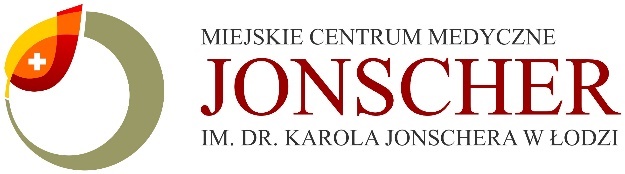 L.p.Rodzaj dokumentu1.Formularz ofertowy (wg zał. nr 1 do SWZ).L.p.Rodzaj dokumentu1.Oświadczenie Wykonawcy składane na podstawie art. 125 ust. 1 ustawy Pzp, dotyczące przesłanek wykluczenia z postępowania (wg zał. nr 3 do SWZ).2.Szczegółowy opis przedmiotu zamówienia (stanowiący zał. nr 2 do SWZ) – wypełniony w rubryce „Oferowane parametry” i podpisany przez osoby upoważnione do reprezentowania Wykonawcy.3.Oświadczenie Wykonawcy (wg zał. nr 4 do SWZ), że dysponuje kompletem dokumentów dopuszczających do obrotu na terenie Rzeczypospolitej Polskiej zgodnie z ustawą z dnia 20 maja 2010 r. o wyrobach medycznych (t.j.: Dz.U. 2021 poz. 1565) w zakresie oferowanego przedmiotu zamówienia 
oraz na każde żądanie Zamawiającego, przedstawi poświadczone za zgodność z oryginałem kserokopie.4.Oryginał pełnomocnictwa w wersji elektronicznej lub elektroniczna kopia pełnomocnictwa poświadczona notarialnie za zgodność z oryginałem, jeżeli osobą podpisującą ofertę nie będzie osoba upoważniona na podstawie dokumentu określającego status prawny Wykonawcy.do dnia 02.12.2021r. do godziny 1100Lp.KryteriumZnaczenie procentowe kryteriumMaksymalna ilość punktów jakie może otrzymać oferta za dane kryterium1.Cena60%60 punktów2.Okres gwarancji30%30 punktów3.Termin płatności10%10 punktówPrzedmiot zamówieniaJ.m.IlośćWartość nettoWartość bruttoStawka VAT [%]Producent / modelLaser biostymulacyjny ze skanującym aplikatorem laserowymszt.1Przedmiot zamówieniaJ.m.IlośćWartość nettoWartość bruttoStawka VAT [%]Producent / modelAudiometrszt.1L.p.Parametry wymaganeParametry oferowane1Laser biostymulacyjny2Sterowany mikroprocesorem3Obsługa przyciskami oraz ekranem dotykowym4Kolorowy, dużych rozmiarów ekran graficzny z panelem dotykowym5Gotowe programy zabiegowe dla typowych schorzeń6Programy własne - wygodny panel zapisu przez terapeutę (klawiatura ekranowa)7Indywidualna regulacja wszystkich parametrów zabiegowych8Liczniki czasu i liczby wykonanych zabiegów9Funkcja powtórzeń dawki10Czujnik do pomiaru mocy lasera 11Ergonomiczne sondy, kompatybilne z laserem:Sonda laserowa punktowa:- emitująca światło R o długości fali 660nm i mocy 40mW - praca ciągła i impulsowa z regulacją mocySonda laserowa punktowa:- emitująca światło IR o długość fali 808nm i o mocy 400mW - praca ciągła i impulsowa z regulacją mocy12Skanujący aplikator laserowy:- laser światło podczerwone IR 808nm / 400mW (na wyjściu)- laser światło czerwone R 660nm / 80mW (na wyjściu)- mechanizm ograniczenia strat energetycznych przy odbiciach- eliminacja "prześwietleń" (równomierne naświetlanie całej powierzchni) - aplikator kompatybilny z laserem biostymulującym- automatyczny pomiar odległości oraz wyliczanie powierzchni- automatyczna stabilizacja pola zabiegowego- płynna regulacja ustawienia głowicy wraz z automatyczną blokadą - szybkie ustawianie wielkości pola zabiegowego przy użyciu pokręteł- wbudowane kształty pola zabiegowego- możliwość wyboru własnego kształtu przez użytkownika- skaner zainstalowany na mobilnym statywie wyposażonym w półkę na laser13Okulary ochronne do laseroterapii wraz z etui - 2 szt.- ochrona wzroku na działanie wiązki promieniowania laserowego przy wszystkich typach aparatów do laseroterapii w zakresie 600-1100nm - 600-1100nm (klasa przenikalności: OD2+DIR LB2)- 808nm&980nm (klasa przenikalności: OD4+DIR LB4 LPS) InneInneInne14Sprzęt fabrycznie nowy15Przegląd okresowy z dokonanym wpisem w paszporcie urządzenia zgodnie z zaleceniami producenta min. raz w roku (W czasie trwania gwarancji)L.p.Parametry wymaganeParametry oferowane1Audiometria powietrzna oraz kostna2Badanie sygnałem ciągłym lub przerywanym3Możliwość podłączenia do komputera, przesyłania wykonanych badań oraz archiwizowania wyników4Możliwość maskowania sygnału5Dwa oddzielne kanały: 1-stymulacja, 1-maskowanie6Częstotliwości (słuchawki powietrzne): 250-500-1000-1500-2000-3000-4000-6000-8000 Hz.7Tłumienie:-10 do 120 Db przy 500-6000 Hz,Max 110 Db. przy 250 Hz,Max 100 Db. przy 8000 Hz.8Częstotliwość (słuchawka kostna): 250-500-1000-1500-2000-3000-4000 Hz.Zakres wysokich częstotliwości: 70 Db HL 500-4000 Hz 60 Db przy 250 Hz.9Maskowanie: szeroki zakres10Podłączenie zewnętrznego źródła dźwięku - audiometria słowna11W zestawie:- słuchawki powietrzne- słuchawka kostna- przycisk odpowiedzi pacjenta- oprogramowanie do zdalnego zarządzania pracą audiometru- przenośna torbaInneInneInne12Sprzęt fabrycznie nowy13Przegląd okresowy z dokonanym wpisem w paszporcie urządzenia zgodnie z zaleceniami producenta min. raz w roku (W czasie trwania gwarancji)